tu Hijo mejor que nosotros mismos por tu delicadeza y finura.MADRE DEL SALVADOR, MADRE DE DIOS Y MADRE NUESTRA LLENA NUESTRO CORAZÓN DE ALEGRÍASanta María, misionera, peregrina y emigrante que tuviste que refugiarte en Egipto hasta la muerte de Herodes, y cambiaste de residencia para vivir tu vejez con tu nuevo hijo, el discípulo amado. Trono de sabiduría que aguantas nuestros mantos y nuestras joyas, pero que encauzas nuestra generosidad hacia tus hijos más pobres, cuidadora solícita de las familias que nutres nuestros hogares de ternura y compasión.MADRE DEL SALVADOR, MADRE DE DIOS Y MADRE NUESTRA LLENA NUESTRO CORAZÓN DE ALEGRÍAMadre e hija de la Iglesia, que quieres que seamos comunidades abiertas, acogedoras y solícitas; que mantienes las llamas de nuestros cirios siempre encendidos. Madre, dadora de buen Consejo, como el que nos das hoy para que sepamos atender y pedir por nuestros hermanos que sufren la guerra, la destrucción, el abuso, la condena acércanos a ellos como lo hiciste tu cuando los discípulos tenían miedo, angustia, desolación. AMEN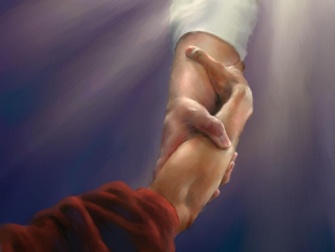 ORACIÓN POR LA PAZ EN EL MUNDOSe lee por párrafos, haciendo espacios de silencioJesucristo, Salvador del Mundo, tú quisiste nacer en el seno de la siempre Virgen María, a ti acudimos en esta hora de tantas necesidades en nuestra patria Colombia.Nos sentimos inquietos y esperanzados, y pedimos la fortaleza como don precioso de tu Espíritu, pero la fuerza para actuar en justicia y santidad.Anhelamos ser un pueblo identificado con el respeto a la dignidad humana, la verdad, la libertad, la justicia y el compromiso por el bien común, ayúdanos con tu gracia.Como hijos e hijas de Dios, danos la capacidad de construir la convivencia fraterna, amando a todas las personas sin excluir a nadie, solidarizándonos con los más necesitados y trabajando por la reconciliación y la paz.Concédenos la sabiduría del diálogo y del encuentro, para que juntos construyamos “la civilización del amor”, a través de una real participación y de una solidaridad fraterna.Tú nos convocas como PUEBLO y te decimos: Aquí estamos, Señor, junto a nuestra Madre del Salvador, para seguir el camino emprendido y testimoniar la fe de un pueblo que se abre a una nueva esperanza. Por eso todos juntos decimos: EL MUNDO ¡Vive y camina con Jesús Salvador, Señor de la historia! Amén.ORACION POR LA VIDA Y POR LA PAZ  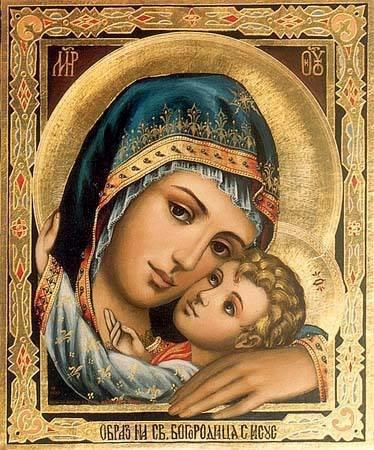 Motivación: Buenas noches a todos y todas, gracias por estar aquí en solidaridad por nuestro mundo sufriente, tantos países que sufren la guerra y la violencia, los ataques terroristas que generan no solo miedo, sino que producen tanto desequilibrio, tanto dolor, tantas víctimas. Queremos hacer memoria de otros tantos países en confrontación interna, con situaciones de violaciones a los derechos humanos y de los pueblos  Pero en medio de esta  difícil situación del mundo y de sueños de paz, , que claman no solo por nuestra oración, sino también por nuestra acción solidaria. Podemos hacer memoria en voz alta de los hechos que conozcamos en el mundo por los cuales queremos orar (momento de silencio e intervenciones).Como Dios le dijo a Moisés en el encuentro de la Zarsa Ardiente “Ciertamente he visto la opresión que sufre mi pueblo en Egipto. Los he escuchado quejarse de sus capataces, y conozco bien sus penurias” (Ex 3, 7) así también hoy, este dolor del pueblo gime a nuestros oídos, exige de nosotros una postura profética como Cristianos, como Religiosos/as. Que esta noche sintamos la presencia de Dios como esta zarsa ardiente que nos invita a descalzarnos ante el lugar sagrado que es la VIDA HUMANA para protegerla y defenderla de cualquier afrenta.CANTO: INSTRUMENTO DE TU PAZHazme instrumento de tu paz, donde haya odio lleve yo tu amor,donde haya injuria, tu perdón, Señor,donde haya duda, fe en ti.     Maestro, ayúdame a nunca buscar     querer ser consolado, como consolar,     ser comprendido, como comprender,     ser amado, como yo amar. Hazme instrumento de tu paz,que lleve tu esperanza por doquier,donde haya oscuridad, lleve tu luz,donde haya pena, tu gozo, Señor.Hazme instrumento de tu paz,es perdonando que nos das perdón,es dando a todos que tú te nos das,y muriendo es que volvemos a nacer.Momento de silencioVideo-mensaje sobre la realidadMomento de silencio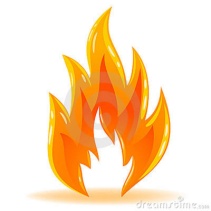 Iluminación bíblica: Exodo 3, 1-10Qué relación hay entre el video y el texto bíblico, a qué soy llamado hoy?SilencioCompartir en pequeños gruposCanción: Grita profetaHas recibido un destino de otra palabra más fuerte, es tu misión ser profeta, palabra de Dios viviente. Tú irás llevando la luz en una entrega perenne, que tu voz es voz de Dios  y la voz de Dios no duerme.Ve por el mundo, grita a la gente que el amor de Dios no acaba ni la voz de Dios se pierde.//Sigue tu rumbo, profeta, sobre la arena caliente, sigue sembrando en el mundo que el fruto se hará presente.  No temas si nuestra fe ante tu voz se detiene,  porque huimos del dolor  y la voz de Dios nos duele. 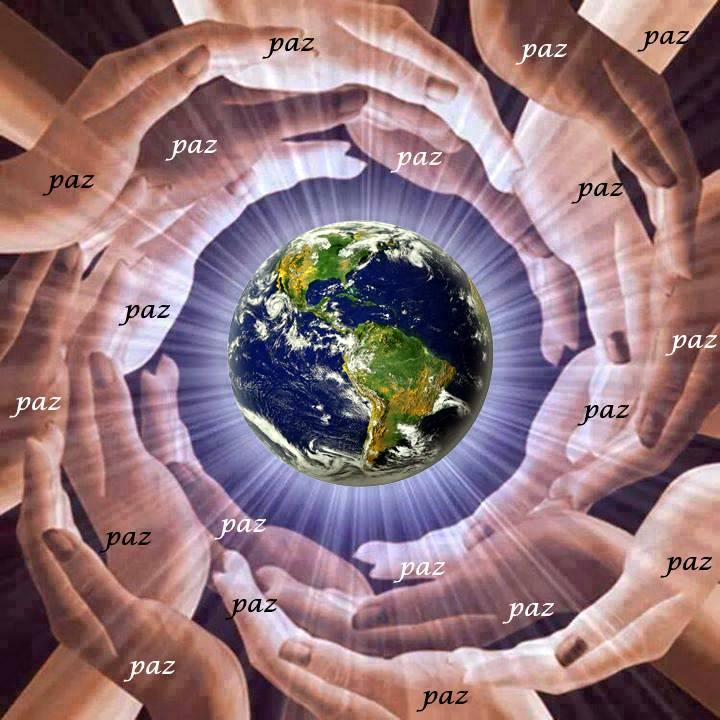 Intenciones comunitarias: Decimos todosMADRE DEL SALVADOR, MADRE DE DIOS Y MADRE NUESTRA LLENA NUESTRO CORAZÓN DE ALEGRÍA Madre del resucitado, mujer de entereza y fortaleza; Virgen de la fidelidad en medio del dolor y la muerte; lámpara que permaneciste encendida cuando muchas se apagaron; llama encendida que contagiaste ilusión; mujer valiente y orante que siempre creíste a tu Hijo;MADRE DEL SALVADOR, MADRE DE DIOS Y MADRE NUESTRA LLENA NUESTRO CORAZÓN DE ALEGRÍA Hija del Padre que cantaste las maravillas del Dios de la historia que se pone de parte de los pobres y excluidos; mujer nunca resignada ante lo injusto y lo adverso, siempre dispuesta a ver en todas las cosas el paso salvador de Dios; caminante discreta que seguías los pasos de tu Señor y Mesías sin querer robar el protagonismo a los apóstoles de tu Hijo;MADRE DEL SALVADOR, MADRE DE DIOS Y MADRE NUESTRA LLENA NUESTRO CORAZÓN DE ALEGRÍAMujer heroica por tu saber estar, tu saber hablar y tu saber callar; mujer paciente que sabes que las cosas de calidad maduran con el tiempo, y que al corazón humano no le sirven las prisas y desesperos; Hermana y amiga que sabes guardar secretos y que sabes, también, contarle las cosas nuestras a 